Rock 1NZOIA Summary Sheet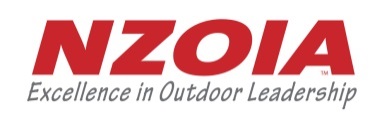 Name: Name: Name: The purpose of this form is to summarise your logbook so we can clearly see the prerequisite days required for this qualification. These are an absolute minimum expectation for those planning to sit this assessment. Please summarise all your logged experience. All sections need to be recorded in number of days (1 day=no less than 4 hrs climbing and no less than 4 pitches climbed)The purpose of this form is to summarise your logbook so we can clearly see the prerequisite days required for this qualification. These are an absolute minimum expectation for those planning to sit this assessment. Please summarise all your logged experience. All sections need to be recorded in number of days (1 day=no less than 4 hrs climbing and no less than 4 pitches climbed)The purpose of this form is to summarise your logbook so we can clearly see the prerequisite days required for this qualification. These are an absolute minimum expectation for those planning to sit this assessment. Please summarise all your logged experience. All sections need to be recorded in number of days (1 day=no less than 4 hrs climbing and no less than 4 pitches climbed)Summary of personal and instructional experienceSummary of personal and instructional experienceTotalTotal number of days (no less than 40, at a minimum of 3 different climbing areas of differing rock types)Total number of days (no less than 40, at a minimum of 3 different climbing areas of differing rock types)Details of personal experienceDetails of personal experienceTotalTotal number of days personal rock climbing (no less than 20, formal training days not included)Total number of days personal rock climbing (no less than 20, formal training days not included)Have you been leading grade 15+ successfully?Have you been leading grade 15+ successfully?How many days have you spent using natural protection (building anchors, lead climbing, training sessions etc.)How many days have you spent using natural protection (building anchors, lead climbing, training sessions etc.)List locations:List locations:List locations:Details of instructional experienceDetails of instructional experienceTotalTotal number of days as an assistant instructor/guide, co-instructor/guide, or instructor/guide (no less than 10 days)Total number of days as an assistant instructor/guide, co-instructor/guide, or instructor/guide (no less than 10 days)Total number of days instructing abseiling (no less than 5)Total number of days instructing abseiling (no less than 5)Of these, how many days included using natural protection (for anchors)Of these, how many days included using natural protection (for anchors)List locations:List locations:List locations:Formal TrainingFormal TrainingTotalNumber of days of formal instruction you have received as part of a programme, training course etc.Number of days of formal instruction you have received as part of a programme, training course etc.Have you attended a pre-assessment training programme administered by a NZOIA Rock qualification holder?Have you attended a pre-assessment training programme administered by a NZOIA Rock qualification holder?If yes, when & where:If yes, when & where:If yes, when & where: